INSTITUTO ESTATAL DE EDUCACIÓN PÚBLICA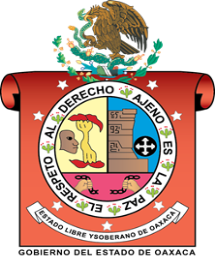 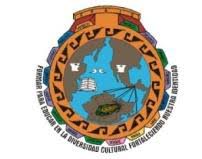 DEL ESTADO DE OAXACA ESCUELA NORMAL BILINGUE INTERCULTURAL DE OAXACACLAVE: 20DNL0001RLICENCIATURA EN EDUCACIÓN PRIMARIA INTERCULTURAL BILINGÜEASESORES: DAGOBERTO AGUSTIN ALTAMIRANOMIREYA HERNANDEZ MONTEYANOTICS Y PRACTICA DOCENTEESTUDIANTE:ROSA LINDA LOPEZ GOMEZGRUPO: 202 PRIMARIATERCER SEMESTRESIERRA JUAREZSAN JERONIMO TLACOCHAHUAYA, TLACOLULA OAXACA A 18 DE ENERO DEL 2021Guías de entrevista a un docenteNombre: Norma Martínez VargasEdad: 26 años                                ocupación: docente¿Usted como imparte sus clases durante esta pandemia? En la escuela están trabajando con una planeación, les deja tareas todos los días que lo realizan con la ayuda de sus padres, pero alguno no tiene comunicación con ellos porque muchas veces no saben dominar el uso de la tecnología. ¿Qué dificultad ha tenido usted al momento de impartir sus clases? No pueden estar en contacto con los niños, les dificulta trabajar con ellos porque muchas veces se distraen o no repasan los trabajos, o se atrasan.¿De qué manera los niños aprenden? Aprenden gracias a la ayuda que sus papas les brindan, trabajan en grupos, se divierten pintando, escribiendo y repasando los ejercicios.¿Considera que sus alumnos están aprendiendo a lo que le esta ensenando? Si están aprendiendo porque han entregado trabajos, pero hay unos cuantos que si hacen lo que unos les piden y otros que no lo hacen.¿Cómo ve usted el desempeño de sus alumnos? Hasta ahora he observado que si trabajan bien, que si están cumpliendo con un buen trabajo.¿Cree que es importante que los padres de familia participen con sus hijos en actividades de la escuela? Si porque antes de la pandemia no se estaban con al pendiente con sus hijos y ahora ya están más involucrados en cuanto a su educación.¿Cuáles son las ventajas y desventajas que se han presentado por esta pandemia? Ventajas: los niños s ya se acercan más a sus papas se ve una responsabilidad, desventaja: que los niños no aprenden igual, no se divierten con sus compañeros, no interactúan.¿Cómo define usted la labor de los docentes? Durante la pandemia tienen más responsabilidad, tienen más trabajos en buscar más estrategias para facilitar el aprendizaje de los niños.Guías de entrevista a un padre de familiaNombre: Maricela Martínez CanoEdad: 41                                               ocupación: ama de casa¿Cómo ha sido la enseñanza de su hijo por la cuestión de la pandemia? Es difícil porque no aprenden bien, es mejor que vayan a las clases presenciales, les resulta más difícil porque no ponen atención.¿Cómo ha sido la enseñanza de su hijo en las clases virtuales? Que muchas veces no hay buena señal de internet, o se va, se distrae mucho al momento de que la maestra le está explicando.¿Se les ha complicado? Si bastante¿Qué problemas se le han presentado? Que no adquiere bien los conocimientos de las materias que son importantes como español, matemáticas, ciencias naturales.¿Porque cree que es importante que su vaya a la escuela? Para que adquiera conocimiento, tenga una mejor educación.¿Cuáles han sido las ventajas y des ventajas que se han presentado sobre la educación de su hijo en esta pandemia? Que se sienta en un solo lugar, no sale de la casa para interactuar con sus compañeros, necesita divertirse, distraerse, adquirir otros conocimientos.¿Cómo califica el desempeño de su hijo durante esta pandemia, si está aprendiendo lo que los maestros le están ensenando? Aprende algunas cosas y otras que no.¿Considera que es importante la presencia de un maestro para que su hijo desarrolle más su conocimiento? Si es muy importante Guías de entrevista a una panaderaNombre: Vanesa Velazco ArreolaEdad: 25                                          ocupación: panadera¿Cuántos años lleva realizando pan? 6 anos ¿Estudio o tomo cursos para aprender a elaborar pan?  Tome cursos¿Dónde comercializa sus productos? Lo vendo en el mismo pueblo, en los pueblos circunvecinos.¿Qué hechos le han afectado a usted durante esta pandemia?  Cuando se cerró el camino no pude conseguir los materiales para la elaboración y para ir a vender mis productos en otros pueblos.¿Cuáles han sido las ventajas y desventajas que ha tenido durante la pandemia? Que a veces tengo bajas ventas, porque muchos ya casi no lo compran, solo lo compran cuando hay fiestas o no consigo los materiales necesarios. 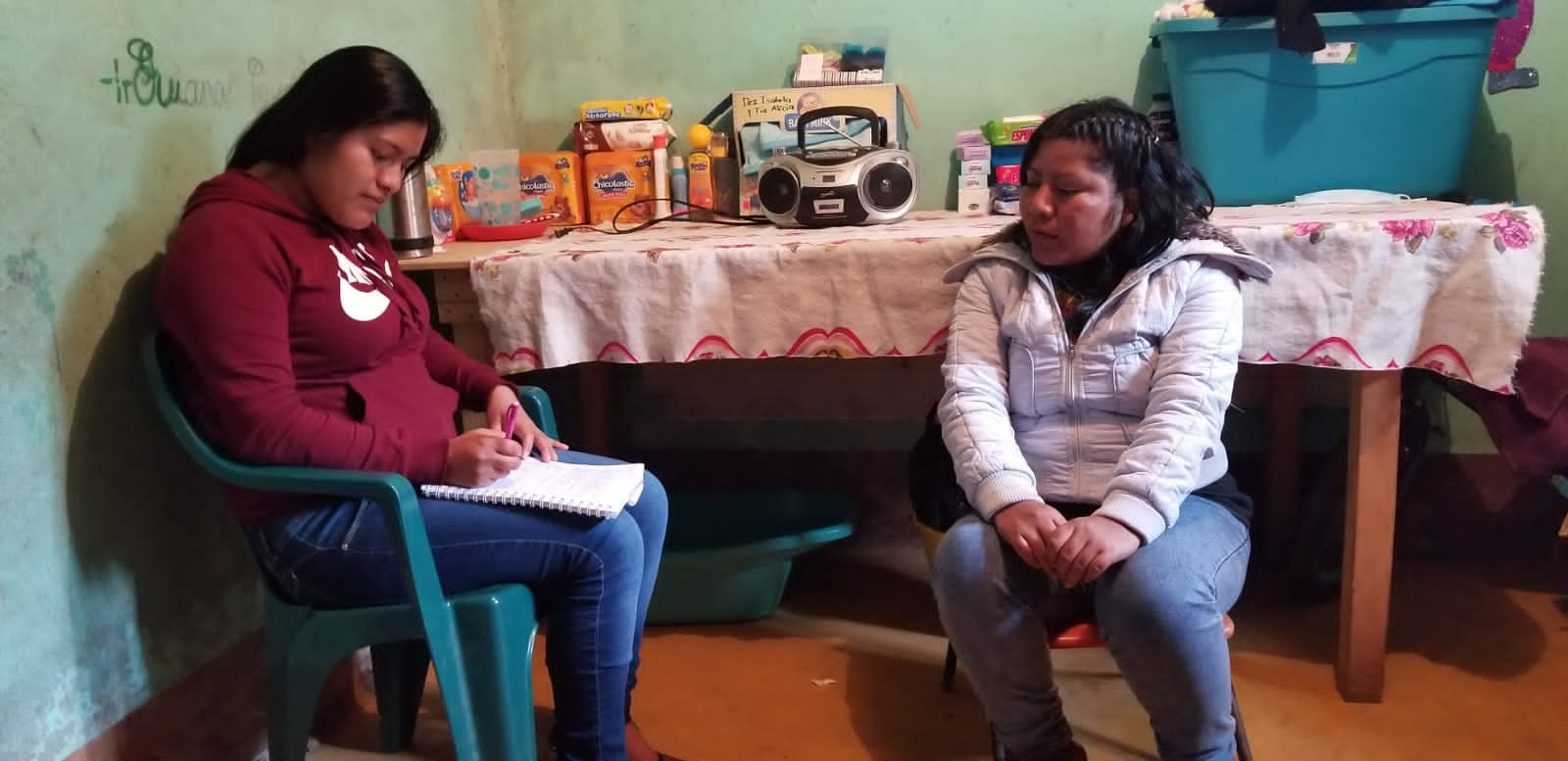 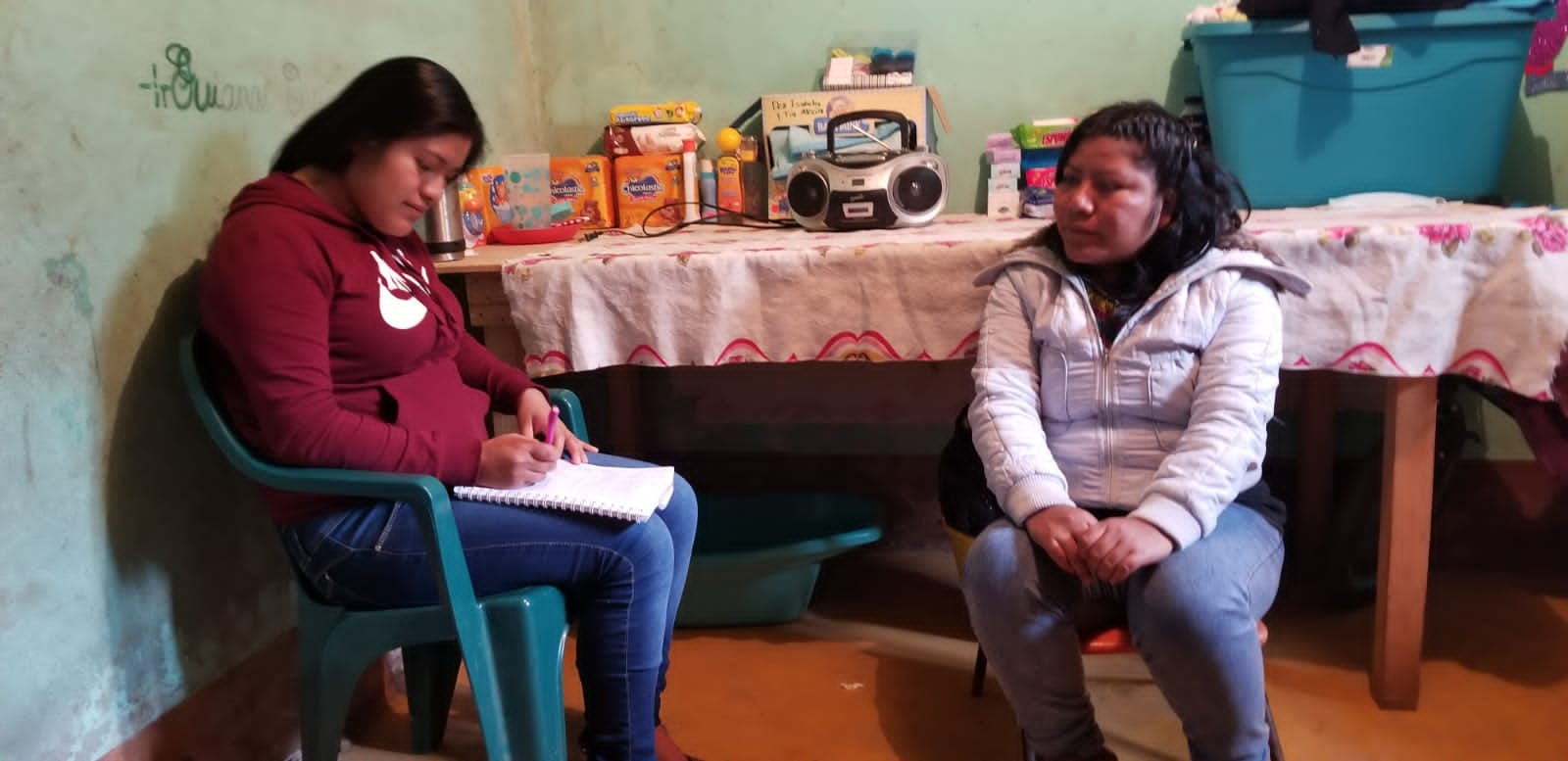 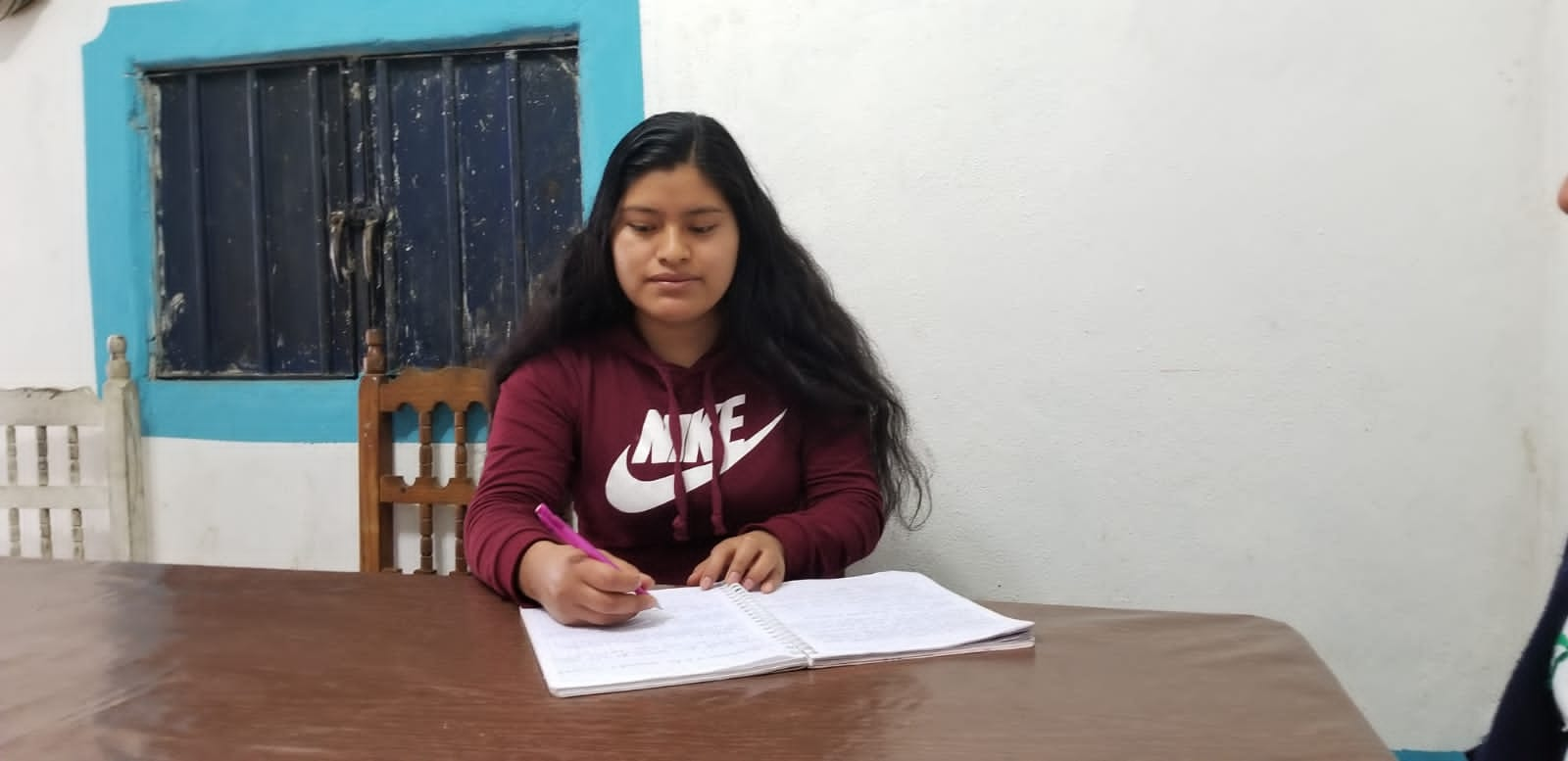 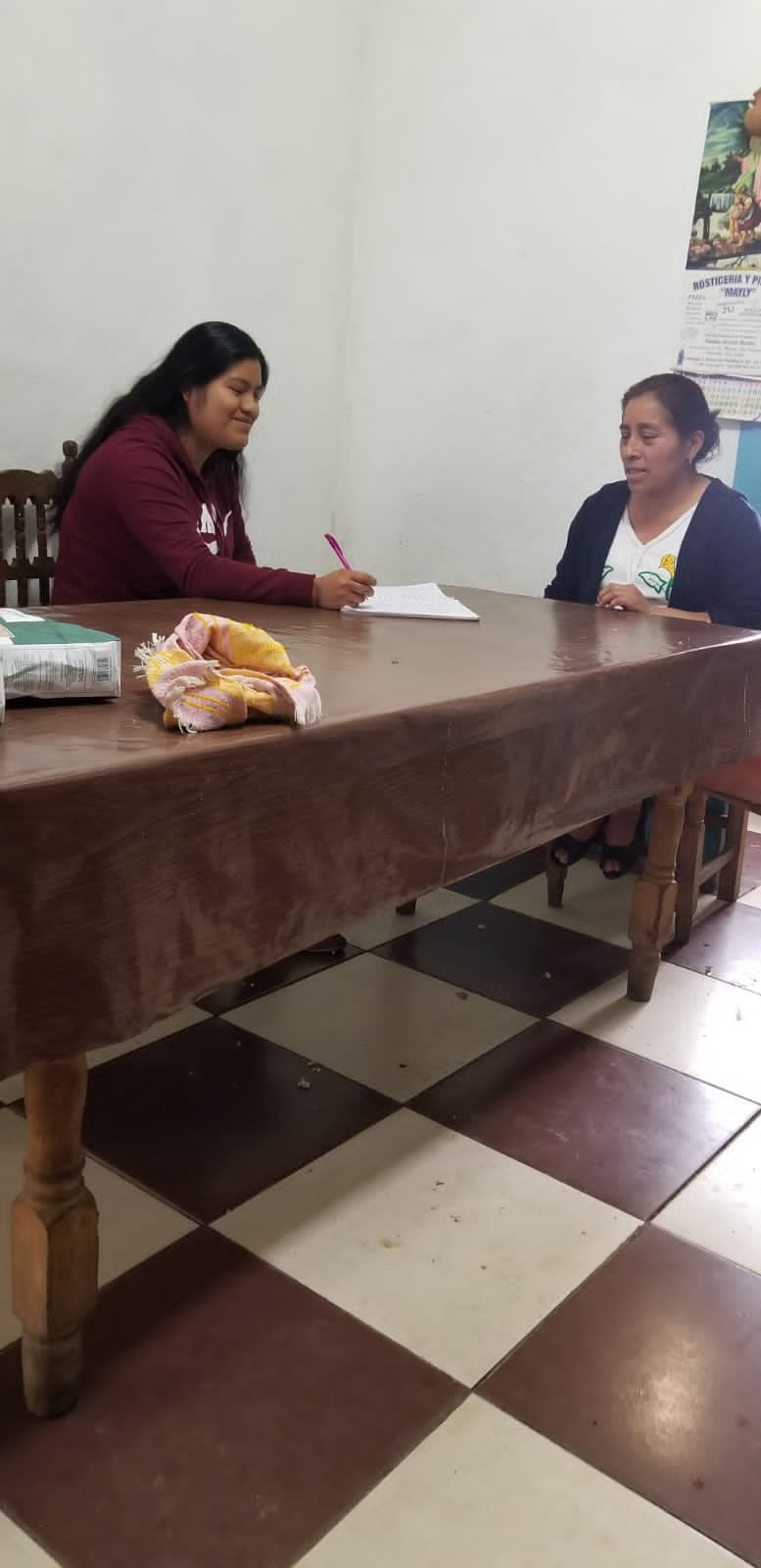 